ПОЯСНЮВАЛЬНА ЗАПИСКА№ ПЗН-42903 від 20.07.2022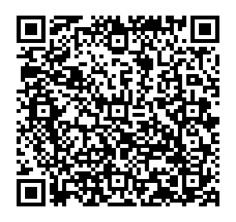 до проєкту рішення Київської міської ради:Про передачу ТОВАРИСТВУ З ОБМЕЖЕНОЮ ВІДПОВІДАЛЬНІСТЮ «АТБ-ТОРГСТРОЙ» земельної ділянки в оренду для експлуатації та обслуговування магазину на                         вул. Богатирській, 2 (літ. А1) в Оболонському районі міста КиєваЮридична особа:Відомості про земельну ділянку (кадастровий № 8000000000:78:046:0029).3. Обґрунтування прийняття рішення.На замовлення зацікавленої особи землевпорядною організацією розроблено проєкт землеустрою щодо відведення земельної ділянки.Відповідно до Земельного кодексу України та Порядку набуття прав на землю із земель комунальної власності у місті Києві, затвердженого рішенням Київської міської ради 
від 20.04.2017 № 241/2463, Департаментом земельних ресурсів виконавчого органу Київської міської ради (Київської міської державної адміністрації) розроблено проєкт рішення Київської міської ради.4. Мета прийняття рішення.Метою прийняття рішення є забезпечення реалізації встановленого Земельним кодексом України права особи на оформлення права користування на землю.5. Особливі характеристики ділянки.Стан нормативно-правової бази у даній сфері правового регулювання.Загальні засади та порядок передачі земельних ділянок у власність чи користування зацікавленим особам визначено Земельним кодексом України та Порядком набуття прав на землю із земель комунальної власності у місті Києві, затвердженим рішенням Київської міської ради від 20.04.2017 № 241/2463.Фінансово-економічне обґрунтування.Реалізація рішення не потребує додаткових витрат міського бюджету.Відповідно до Податкового кодексу України, Закону України «Про оренду землі» та рішення Київської міської ради від 09.12.2021 № 3704/3745 «Про бюджет міста Києва на 2022 рік» розрахунковий розмір річної орендної плати складатиме: 462 145 грн 16 коп. (5 %).Прогноз соціально-економічних та інших наслідків прийняття рішення.Наслідками прийняття розробленого проєкту рішення стане:        - реалізація зацікавленою особою своїх прав щодо використання земельної ділянки.Доповідач: директор Департаменту земельних ресурсів Валентина ПЕЛИХ. Назва	ТОВАРИСТВО З ОБМЕЖЕНОЮ ВІДПОВІДАЛЬНІСТЮ «АТБ-ТОРГСТРОЙ» Перелік засновників (учасників) юридичної особиТОВАРИСТВО З ОБМЕЖЕНОЮ ВІДПОВІДАЛЬНІСТЮ ФІРМА «ЕЛІНА»Україна, Дніпропетровська обл., Дніпровський р-н,         смт Слобожанське, вул. Теплична, буд. 27СТОВАРИСТВО З ОБМЕЖЕНОЮ ВІДПОВІДАЛЬНІСТЮ «АТБ-ІНВЕСТ»Україна, Дніпропетровська обл., м. Дніпро, вул. Січових Стрільців, буд. 21АВЕГ ХОЛДІНГС ЛІМІТЕДКіпр, Нікосія, Іакову Пататсу, 6  Кінцевий бенефіціарний   власник (контролер)*БУТКЕВИЧ ГЕННАДІЙ ВЛАДИСЛАВОВИЧУкраїна, Дніпропетровська обл., м. Дніпро,                      вул. Писаржевського, буд. 8, кв. 29ЄРМАКОВ ЄВГЕНІЙ ПЕТРОВИЧУкраїна, м. Київ, вул. Старонаводницька, буд. 4-В, кв. 4КАРАЧУН ВІКТОР ІВАНОВИЧКіпр, Лімассол, Резиденція ФОР Сізонс, Аматунтос Авеню, 69/800 Реєстраційний номер:від 06.07.2022 № 303990945 Місце розташування (адреса)м. Київ, р-н Оболонський, вул. Богатирська, 2 (літ. А1)  Площа0,1652 га Вид та термін користуванняправо в процесі оформлення (оренда на 10 років) Вид цільового призначення03.07 для будівництва та обслуговування будівель торгівлі Нормативна грошова оцінка 
 (за попереднім розрахунком*)9 242 903 грн 25 коп. *Наведені розрахунки нормативної грошової оцінки не є остаточними і будуть уточнені   відповідно до вимог чинного законодавства при оформленні права на земельну ділянку. *Наведені розрахунки нормативної грошової оцінки не є остаточними і будуть уточнені   відповідно до вимог чинного законодавства при оформленні права на земельну ділянку. Наявність будівель і споруд   на ділянці:Земельна ділянка забудована будівлею, магазином продовольчих та непродовольчих товарів з облаштуванням розвантажувальної рампи загальною площею 660,3 кв.м на вул. Богатирській, 2 (літ. А1), яка належить ТОВ «АТБ-ТОРГСТРОЙ» на праві приватної власності, що зареєстровано в Державному реєстрі речових прав на нерухоме майно 16.05.2013, номер запису про право власності 1056417 (інформаційна довідка з Державного реєстру речових прав на нерухоме майно        від 18.07.2022  № 305175103). Наявність ДПТ:Детальний план території відсутній. Функціональне призначення   згідно з Генпланом:Відповідно до Генерального плану міста Києва, затвердженого рішенням Київської міської ради                  від 28.03.2002 № 370/1804, земельна ділянка за функціональним призначенням належить до території багатоповерхової житлової забудови. Правовий режим:Земельна ділянка належить до земель комунальної власності територіальної громади міста Києва. Розташування в зеленій зоні:Земельна ділянка не входить до зеленої зони. Інші особливості:Підпунктом 3.9 проєкту рішення запропоновано з урахуванням існуючої судової практики (постанови Верховного Cуду від 18.06.2020 у справі № 925/449/19,       від 27.01.2021 у справі № 630/269/16, від 10.02.2021 у справі № 200/8930/18) зобов’язати землекористувача сплатити безпідставно збереженні кошти за користування земельною ділянкою без правовстановлюючих документів на підставі статті 1212 Цивільного кодексу України згідно з розрахунком Департаменту земельних ресурсів виконавчого органу Київської міської ради (Київської міської державної адміністрації).Зважаючи на положення статей 9, 122 Земельного кодексу України та пункту 34 частини першої статті 26 Закону України «Про місцеве самоврядування в Україні» (щодо обов’язковості розгляду питань землекористування на пленарних засіданнях) вказаний проєкт рішення направляється для подальшого розгляду Київською міською радою.Директор Департаменту земельних ресурсівВалентина ПЕЛИХ